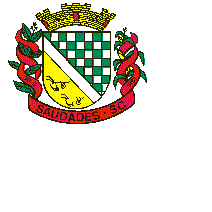 ESTADO DE SANTA CATARINAMUNICÍPIO DE SAUDADESRua Castro Alves, 279, Centro, Saudades – SC.CEP: 89.868-000 – Fone: 49-3334-0127CNPJ: 83.021.881/0001-54PROCESSO LICITATÓRIO nº 2123/2016 
PREGÃO n° 038/2014 - TIPO PRESENCIAL 1.	PREÂMBULO1.1. O Município de Saudades, SC, torna público que, de acordo com a Lei Federal nº 10.520 de 17 de 
	julho de 2002 e subsidiariamente a Lei nº 8.666/93 e suas alterações, Lei Complementar 123/06, e o 
	Decreto Municipal nº 010/2006 de 01 de fevereiro de 2006, e demais legislações aplicáveis, 
	realizará processo licitatório na modalidade Pregão Presencial, do tipo Menor Preço por Global, 
	nas condições fixadas neste edital e seus anexos, conforme segue: 2.	OBJETO2.1. Contratação de empresa especializada para Prestação de Serviços de Elaboração e Aplicação de 	todas as etapas do Teste Seletivo para a Secretaria de Educação (Professores de Magistério e Licenciatura para as Escolas e 	Creches da Rede Municipal de Ensino), conforme especificações constantes neste Edital e seus 	anexos. 2.2. A empresa contratada deverá fornecer mão de obra e todo e qualquer material necessário a 
	realização do referido serviço. 2.3. A expectativa de inscritos é de até 350 (trezentos e cinquenta) candidatos. 2.4. Constituem parte integrante deste Edital os seguintes anexos: 2.4.1.   Anexo I - Das Vagas; 2.4.2.   Anexo II - Planilha para Cotação; 2.4.3.   Anexo III - Modelo de Credenciamento; 2.4.4.   Anexo IV - Modelo Declaração de que cumpre com os requisitos de habilitação; 2.4.5. Anexo V - Modelo Declaração de inexistência de fatos supervenientes impeditivos da 
	qualificação; 2.4.6.   Anexo VI - Minuta de Contrato. 3. 	CONDIÇÕES PARA PARTICIPAÇÃO 3.1. Poderão participar do processo os interessados que atenderem a todas as exigências contidas neste 
	Edital e seus anexos. 3.2. Estarão impedidos de participar de qualquer fase do processo interessados que se enquadrem em 
	uma ou mais das situações a seguir: 3.2.1.   Estejam constituídos sob a forma de consórcio; 3.2.2. Estejam cumprindo penalidade imposta por qualquer órgão da Administração Pública 
	motivada pelas hipóteses previstas no artigo 88 da Lei nº 8.666/93; 3.2.3.   Sejam declaradas inidôneas em qualquer esfera de Governo; 3.2.4.   Estejam sob falência, concordata, dissolução ou liquidação; 3.2.5.   O disposto no art. 9º da Lei n. º 8.666/93 e alterações; 3.2.6.   Estejam em situação irregular perante as Fazendas: União, Federal, Estadual, INSS e FGTS; 3.2.7. Tenham em seu quadro, empregados menores de 18 (dezoito) anos efetuando trabalho 
	noturno, perigoso ou insalubre ou, ainda, empregados com idade inferior a 16 (dezesseis) anos, 
	efetuando qualquer trabalho, salvo na condição de aprendiz, a partir de 14 (quatorze) anos; 4. 	REGULAMENTO OPERACIONAL DO CERTAME 4.1. O certame será conduzido pelo Pregoeiro, que terá, em especial, as seguintes atribuições: 4.1.1.   Acompanhar os trabalhos da equipe de apoio; 4.1.2.   Responder as questões formuladas pelos fornecedores, relativas ao certame; 4.1.3.   Abrir as propostas de preços; ESTADO DE SANTA CATARINAMUNICÍPIO DE SAUDADESRua Castro Alves, 279, Centro, Saudades – SCCEP: 89.868-000 – Fone: 49-3334-0127CNPJ: 83.021.881/0001-544.1.4.   Analisar a aceitabilidade das propostas; 4.1.5.   Desclassificar propostas indicando os motivos; 4.1.6.   Conduzir os procedimentos relativos aos lances e à escolha da proposta do lance de menor 
	preço; 4.1.7.   Verificar a habilitação do proponente classificado em primeiro lugar; 4.1.8.   Declarar o vencedor; 4.1.9.   Receber, examinar e decidir sobre a pertinência dos recursos; 4.1.10. Elaborar a ata da sessão; 4.1.11. Encaminhar o processo à autoridade superior para homologar e autorizar a contratação; 4.1.12. Convocar o vencedor para assinar o contrato ou retirar o instrumento equivalente no prazo 
	estabelecido; 4.1.13. Abrir processo administrativo para apuração de irregularidade visando à aplicação de 
	penalidades previstas na legislação. 5. 	APRESENTAÇÃO E ENTREGA DOS ENVELOPES 5.1. Os envelopes “Proposta de Preços” e “Documentação de Habilitação” deverão ser indevassáveis, 
	fechados e entregues ao Setor de Protocolo, conforme endereço, dia e horário especificados abaixo: 5.1.1.   Os envelopes: n° 	01 - Proposta e n° 02 - Documentação de Habilitação deverão ser Protocolados no Setor de Protocolo do Município, à Rua Castro Alves, nº 279, Centro, na cidade de Saudades, SC, até às 09:00 horas do dia 11 de novembro de 2016. 5.2. Se decidirem entregar  os  envelopes  no  próprio  dia  da  abertura,  os  Proponentes  deverão 
	comparecer na Prefeitura Municipal de Saudades, com a necessária antecedência em relação ao 
	prazo indicado no subitem 5.1.1, não se aceitando justificativas de atraso na entrega dos envelopes 
	devido a problemas de trânsito, fila no Setor de Protocolo ou de qualquer outra natureza. 5.3. Os envelopes deverão ainda indicar em sua parte externa e frontal os seguintes dizeres:MUNICIPIO DE SAUDADES                     PREGÃO PRESENCIAL Nº 038/2016ENVELOPE Nº 01 - PROPOSTA DE PREÇOS RAZÃO SOCIAL DA PROPONENTE6.   DA ABERTURA DA SESSÃO PÚBLICAMUNICIPIO DE SAUDADES                                           PREGÃO PRESENCIAL Nº 038/2016ENVELOPE Nº 2 - HABILITAÇÃO 
RAZÃO SOCIAL DA PROPONENTE 6.1. A abertura da sessão pública para o credenciamento do representante legal da licitante e 
	abertura dos envelopes e demais atos dar-se-á às 09:00 horas do dia 11 de novembro de 2016, na 
	sala do Setor de Licitações, localizado à Rua Castro Alves, nº 279, centro, na cidade 
	de Saudades -  SC. 7. 	DO CREDENCIAMENTO 7.1.  No dia, hora e local designados para recebimento dos envelopes, cada empresa licitante far-se-á 
	representar por seu titular, ou pessoa devidamente credenciada e somente estes poderão atuar na 
	formulação de propostas e na prática dos demais atos inerentes ao certame. No ato da Sessão 
	Pública serão efetivadas as devidas comprovações quanto à existência dos necessários poderes para 
	a representação ou credenciamento através da apresentação dos documentos, os quais deverão ser 
	entregues ao Pregoeiro fora dos envelopes, salientamos que os mesmos não serão devolvidos, em 
	cópia autenticada ou cópia simples acompanhada do original, conforme abaixo: 7.1.1.   Sócio e/ou Proprietário: 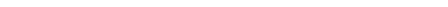 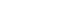 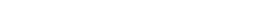 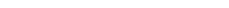 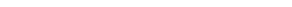 ESTADO DE SANTA CATARINAMUNICÍPIO DE SAUDADESRua Castro Alves, 279, Centro, Saudades – SCCEP: 89.868-000 – Fone: 49-3334-0127CNPJ: 83.021.881/0001-54a) Carteira de Identidade ou documento equivalente; b) Ato Constitutivo, Estatuto ou Contrato Social em vigor, conforme o caso; c) Declarações constantes do item 7.2 e 7.3. 7.1.2.   Representante: a) Carteira de Identidade ou documento; b) Procuração ou Carta de Credenciamento, conforme modelo do Anexo III, firmada pelo 
	representante legal da empresa, nos termos do seu Ato Constitutivo, Estatuto ou Contrato 
	Social; c) Ato Constitutivo, Estatuto ou Contrato Social, visando à comprovação da condição do titular 
	para delegar poderes ao representante a ser credenciado; d) Declarações constantes do item 7.2 e 7.3. 7.2.   Declaração de que cumpre com os requisitos de habilitação, conforme o modelo do Anexo IV; 7.3.  Declaração de inexistência de fatos supervenientes impeditivos da qualificação, conforme o 
	modelo do Anexo V. 7.4. As microempresas e empresas de pequeno porte, para ter preferência no critério de desempate 
	quando do julgamento das propostas, nos termos da Lei Complementar nº 123, de 14 de dezembro 
	de 2006, deverão apresentar juntamente com o Credenciamento: I.- Quando optante pelo SIMPLES nacional: Comprovante da opção pelo SIMPLES obtido no sitio da Secretaria da Receita Federal; II. 	- Quando não optante pelo SIMPLES nacional: Declaração de Imposto de Renda ou Balanço Patrimonial e demonstração do resultado do exercício-DRE, comprovando ter receita bruta dentro dos limites estabelecidos nos incisos I e II, do artigo 3°, da Lei Complementar n° 123/06, ou comprovante expedido pela Junta Comercial. A participação nas condições previstas neste item, implica no reconhecimento de não se encontrar em nenhuma das situações previstas no § 4°, do art. 3°, da Lei Complementar n° 123/06. 7.5. Os documentos relativos ao Credenciamento deverão ser apresentados ao Pregoeiro, no momento 
	da licitação, em separado dos envelopes de documentação e proposta; 7.6.  Ficam as empresas cientes de que somente participarão da fase de lances verbais aquelas que se 
	encontrarem devidamente credenciadas nos termos dos subitens anteriores. 7.7. As licitantes que decidirem pelo envio dos envelopes, sem que se efetive o devido credenciamento, 
	somente participarão do certame com o preço constante no envelope de proposta, sendo que 
	deverão enviar o Contrato Social e as declarações constantes nos itens 7.2 e 7.3 em envelope 
	separado da Habilitação e Proposta; 7.8. É vedado a uma só pessoa física representar mais de uma empresa neste Pregão. 8. 	PROPOSTAS DE PREÇOS 8.1. As propostas de preços (envelope nº 01) deverão ser entregues impressas, em uma via, com suas 
	páginas rubricadas, e a última assinada pelo representante legal da empresa, sem emendas, 
	acréscimos, borrões, rasuras, ressalvas, entrelinhas ou omissões, salvo se, inequivocamente, tais 
	falhas não acarretarem lesões ao direito dos demais licitantes, prejuízo à Administração ou não 
	impedirem a exata compreensão de seu conteúdo, e deverão constar: 8.1.1.   Razão social, endereço, telefone, “fax-símile” e o CNPJ da proponente; 8.1.2.   Nome do titular ou do representante legalmente constituído com respectiva assinatura; 8.1.3.   Data; 8.1.4.   Preço unitário e total por item, grafado em algarismos, com duas casas decimais após á 
	vírgula; em moeda brasileira corrente. 8.1.5. O preço total da Proposta não poderá ser superior a R$ 18.000,00 (dezoito mil reais) conforme o que estabelece o anexo II, propostas com valor superior estarão automaticamente desclassificadas. ESTADO DE SANTA CATARINAMUNICÍPIO DE SAUDADESRua Castro Alves, 279, Centro, Saudades – SCCEP: 89.868-000 – Fone: 49-3334-0127CNPJ: 83.021.881/0001-549.   DA VALIDADE DA PROPOSTA 9.1. As propostas apresentadas terão validade de 60 (sessenta) dias, contados a partir da data de seu 
	envio, de acordo com art. 6º da Lei nº 10.520/2002; 9.2. Os prazos de validade da proposta apresentados que, porventura, divirjam do determinado no 
	subitem 9.1 serão desconsiderados, prevalecendo o prazo previsto no subitem acima. 10. DA HABILITAÇÃO 10.1. Cópia do Contrato Social e Alterações posteriores, ou Cópia da última Alteração Consolidada 
	(desde que conste o objeto social do contrato) registrados na Junta Comercial do Estado ou 
	Registro Comercial para empresa individual e no caso de Sociedade por Ações o Ato Constitutivo 
	acompanhado da Ata da Assembléia que elegeu a diretoria em exercício; 10.2. Prova de inscrição no Cadastro Nacional de Pessoa Jurídica (CNPJ); 10.3. Prova de Regularidade com a Fazenda Municipal de origem da empresa; 10.4. Prova de Regularidade com a Fazenda Estadual; 10.5. Prova de Regularidade com a Secretaria da Receita Federal e a Dívida Ativa da União; 10.6. Prova de Regularidade com INSS; 10.7. Prova de Regularidade com FGTS; 10.8. Prova de Regularidade com CNDT10.9. Cópia do Registro da Empresa no Conselho Regional de Administração de Santa Catarina (CRA-
	SC); 10.10. Relação dos professores e/ou responsáveis, com a respectiva titulação, que elaborarão as provas, 
	descriminados por área de conhecimento, devendo ser anexada a tal relação o comprovante de 
	titulação de cada um dos professores/responsáveis; 10.11. Apresentação de Dois Atestados de Capacidade Técnica compatível com o objeto do presente Edital, emitido por Pessoa 	Jurídica de direito público ou privado, devidamente registrados no CRA (Conselho Regional de Administração);10.12. Indicação de Responsável Técnico com registro no CRA (Conselho Regional de Administração), com vinculo comprovado com a empresa por carteira de trabalho ou contrato;10.13. Comprovação de que o capital social integralizado ou patrimônio líquido da empresa até a data de recebimento das propostas é igual ou superior ao valor correspondente a 10% do valor máximo admitido nessa licitação;NOTAS: -	Caso o licitante tenha apresentado o Contrato Social no credenciamento, o mesmo fica dispensadodo referido documento no envelope de habilitação;-	De acordo com o Art. 43 da Lei Complementar nº 123/06, de 14 de dezembro de 2006, As microempresas e empresas de pequeno porte por ocasião da participação no processo licitatório, deverão apresentar toda a documentação exigida para efeito de comprovação de regularidade fiscal, mesmo que esta apresente alguma restrição; -	As certidões negativas que não possuírem prazo de validade serão consideradas válidas até 60 (sessenta) dias da data de emissão, exceto as emitida pela Internet; -	Todas as fotocópias deverão estar autenticadas, exceto as extraídas pela Internet;-	Todos os documentos de Habilitação deverão ser inseridos no envelope 02; preferencialmentedispostos ordenadamente;-	Os documentos de habilitação poderão ser substituídos pelo Certificado de Registro Cadastral, emitido pelo Município de Saudades, desde que, esteja atualizado e com todos os documentos em dia, EXCETO os documentos constantes nos itens 10.9 a 10.13. ESTADO DE SANTA CATARINAMUNICÍPIO DE SAUDADESRua Castro Alves, 279, Centro, Saudades – SCCEP: 89.868-000 – Fone: 49-3334-0127CNPJ: 83.021.881/0001-5411. SESSÃO DO PREGÃO 11.1. Após o encerramento  do  credenciamento  e  identificação  dos  representantes  das  empresas 
	proponentes, o Pregoeiro declarará aberta à sessão do PREGÃO, oportunidade em que não mais 
	aceitará novo proponente, dando início ao recebimento dos envelopes contendo a Proposta 
	Comercial  e  os  Documentos  de  Habilitação,  exclusivamente  dos  participantes  devidamente 
	credenciados. 11.2. Da Classificação das Propostas 11.2.1. O Pregoeiro  procederá  à  abertura  dos  envelopes  que  contêm  a  proposta  Financeira 
	avaliando o cumprimento das condições exigidas no edital. 11.2.2. O Pregoeiro classificará o autor da proposta de menor preço Global e aqueles que tenham 
	apresentado propostas em valores sucessivos e superiores em até 10% (dez por cento) à 
	proposta de menor preço, para participarem dos lances verbais. 11.2.3. Se não houver, no mínimo 3 (três) propostas de preços nas condições definidas na cláusula 
	anterior, o Pregoeiro classificará as melhores propostas subseqüentes, até o máximo de 3 (três), 
	para que seus autores participem dos lances verbais, quaisquer que sejam os preços oferecidos 
	nas propostas apresentadas. 11.2.4. Caso duas ou mais propostas comerciais em igualdade de condições ficarem empatadas, será 
	realizado sorteio em ato público, para definir a ordem de apresentação dos lances. 11.2.5. A Licitante que desistir de sua proposta escrita está sujeita às sanções administrativas 
	previstas nestas Instruções. 11.3. Dos Lances Verbais 11.3.1. As licitantes classificadas terão a oportunidade para nova disputa, por meio de lances 
	verbais, que deverão ser formulados de forma sucessiva, com valores distintos e decrescentes, 
	a partir da proposta financeira classificada de maior valor e os demais lances, em ordem 
	decrescente de valor, podendo o pregoeiro, definir no momento, lances mínimos; 11.3.2. Para a formulação de lances, poderá ser concedido tempo para o atendimento a eventuais 
	necessidades de avaliação e de consulta à empresa pelo seu representante, por meio de telefone 
	ou outros meios disponíveis; 11.3.3. Na hipótese em que houver mais de uma proposta igual de menor valor global, sem que 
	tenha havido oferta de lances verbais, a ordem de classificação dar-se-á mediante novo sorteio 
	a ser realizado, na mesma sessão pública, pelo Pregoeiro; 11.3.4. Não poderá haver desistência dos lances ofertados, sujeitando-se a Licitante desistente às 
	penalidades legais e às sanções administrativas previstas nestas Instruções; 11.3.5. A desistência em apresentar lance verbal, quando convocado pelo pregoeiro, implicará na exclusão do licitante da etapa de lances verbais e na manutenção do último preço apresentado pelo licitante, para efeito de posterior ordenação das propostas; 11.3.6. Caso não se realizem lances verbais, será verificada a conformidade entre a proposta escrita 
	e o valor estimado para a contratação; 11.3.7.  Após  o  encerramento  da  etapa  de  lances  da  sessão  pública,  será  assegurada  às 
	microempresas e às empresas de pequeno, que comprovaram tal situação, como critério de 
	desempate, preferência de contratação desde que as propostas apresentadas sejam iguais ou 
	até 5% (cinco por cento) superiores ao melhor preço ofertado na fase de lances, observado o 
	seguinte procedimento: a) A microempresa ou empresa de pequeno porte mais bem classificada poderá apresentar 
	proposta de preço inferior àquela detentora do melhor preço, no prazo máximo de 5 (cinco) 
	minutos após a convocação do Pregoeiro, situação em que será adjudicado em seu favor o 
	objeto licitado; ESTADO DE SANTA CATARINAMUNICÍPIO DE SAUDADESRua Castro Alves, 279, Centro, Saudades – SCCEP: 89.868-000 – Fone: 49-3334-0127CNPJ: 83.021.881/0001-54b)  Não ocorrendo a contratação na forma do subitem “a”, serão convocadas as microempresas 
	ou empresas de pequeno porte remanescentes que se enquadrem na hipótese do subitem 11.3.7, na ordem classificatória, para o exercício do mesmo direito; c)   A não-contratação nos termos previstos no subitem 11.3.7, ensejará a adjudicação do objeto 
	licitado em favor da proposta originalmente vencedora; d)  O disposto no subitem 11.3.7 somente será aplicado quando o melhor preço ofertado na fase 
	de lances não houver sido apresentado por microempresa ou empresa de pequeno porte. 11.4. Do Julgamento 11.4.1. O critério de julgamento será exclusivamente o de Menor preço Global ofertado. 11.4.2. Declarada encerrada a etapa competitiva e ordenadas às ofertas, o Pregoeiro examinará a 
	aceitabilidade da primeira classificada, quanto ao objeto e valor, decidindo motivadamente a 
	respeito. 11.4.3. Caso não se realizem lances verbais, será verificada a conformidade entre a proposta escrita 
	de menor preço e o valor estimado da contratação. 11.4.4. Em havendo apenas uma oferta e desde que atenda a todos os termos do edital e que seu 
	preço seja compatível com o valor estimado da contratação, esta poderá ser aceita. 11.4.5. Sendo aceitável a oferta de menor preço, será aberto o envelope contendo a documentação 
	de habilitação do licitante que a tiver formulado, para confirmação das suas condições 
	habilitatórias. 11.4.6. Havendo alguma restrição na comprovação da regularidade fiscal, das microempresas e 
	empresas  de  pequeno  porte,    será  assegurado  o  prazo  de 2 (dois)  dias  úteis  para  a regularização da documentação, conforme prevê o § 1º e 2º  do Art. 43 da Lei Complementar nº 123/06, de 14 de dezembro de 2006. 11.4.7. Constatado o atendimento pleno às exigências editalícias, será declarado o proponente 
	vencedor, sendo-lhe adjudicado o objeto para o qual apresentou proposta. 11.4.8. Se a oferta não for aceitável ou se a Licitante desatender às exigências habilitatórias, o 
	Pregoeiro examinará a oferta subseqüente, verificando a sua aceitabilidade e procedendo a 
	verificação da habilitação da Licitante, na ordem de classificação, e assim sucessivamente, até a 
	apuração de uma proposta que atenda as Instruções, sendo a respectiva licitante declarada 
	vencedora e a ela adjudicado o objeto do certame. 11.4.9. Apurada a melhor proposta que atenda ao edital, o Pregoeiro poderá negociar para que seja 
	obtido um melhor preço. 11.4.10.Da reunião, lavrar-se-á ata circunstanciada, na qual serão registrados todos os atos do 
	procedimento e as ocorrências relevantes e que, ao final, será assinada pelo Pregoeiro, Equipe 
	de Apoio, e pelos licitantes. 11.4.11. Decididos os recursos ou transcorrido o prazo para sua interposição relativamente ao 
	pregão,  o  Pregoeiro  devolverá,  aos  licitantes,  julgados  desclassificados  no  certame,  os 
	envelopes “Documentação  de  Habilitação”  inviolados,  podendo,  todavia,  retê-los  até  o 
	encerramento da licitação. 12. DA IMPUGNAÇÃO E DO RECURSO ADMINISTRATIVO 12.1.  Até três dias antes da data fixada para recebimento das propostas, qualquer pessoa física ou 
	jurídica poderá impugnar este edital, mediante protocolo na Prefeitura Municipal de Saudades. 12.2. Os recursos/impugnações ao edital também poderão ser encaminhados por correio, desde que 
	atendam  ao prazo descrito no item 12.1. 12.3. Não serão aceitos recursos/impugnações ao edital enviado por fax. ESTADO DE SANTA CATARINAMUNICÍPIO DE SAUDADESRua Castro Alves, 279, Centro, Saudades – SCCEP: 89.868-000 – Fone: 49-3334-0127CNPJ: 83.021.881/0001-5412.4.  Declarado o vencedor, qualquer licitante poderá manifestar imediata e motivadamente a intenção 
	de recorrer, cuja síntese será lavrada em ata, sendo concedido o prazo de 3 (três) dias para 
	apresentação das razões de recurso, ficando os demais licitantes desde logo intimados para 
	apresentar contra-razões em igual número de dias, que começarão a correr do término do prazo do 
	recorrente, sendo-lhes assegurada vista imediata dos autos. 12.5. O Licitante poderá também apresentar as razões do recurso no ato do pregão, as quais serão	reduzidas a termo na respectiva ata, ficando todos os demais licitantes desde logo intimados para 	apresentar contra-razões no prazo de 3 (três) dias, contados da lavratura da ata, sendo-lhes	assegurada vista imediata dos autos. 12.6.  Não serão admitidos recursos apresentados fora do prazo legal e/ou subscritos por representante 
	não habilitado legalmente ou não identificado no processo para responder pela Licitante. 12.7.  A falta de manifestação imediata e motivada do licitante, importará a decadência do direito de 
	recurso. 12.8.  O   acolhimento   de   recurso   importará   a   invalidação   apenas   dos   atos   insuscetíveis   de 
	aproveitamento. 12.9.  O resultado do recurso será divulgado mediante afixação no quadro de avisos deste órgão e 
	comunicado a todos os licitantes via fax ou correio eletrônico. 13. ADJUDICAÇÃO E DA HOMOLOGAÇÃO 13.1.  Inexistindo manifestação recursal, o Pregoeiro adjudicará o objeto da licitação ao licitante 
	vencedor, com a posterior homologação do resultado pela Autoridade Competente. 13.2.  Decididos   os   recursos   porventura   interpostos,   e   constatada   a   regularidade   dos   atos 
	procedimentais, a Autoridade Competente homologará a adjudicação e determinará a contratação, 
	no prazo previsto neste edital. 14. DO PAGAMENTO 14.1.   O pagamento será efetuado em 02 (duas) parcelas, mediante apresentação da Nota Fiscal, 
	devidamente certificada pelo órgão competente, recebedor do objeto licitado, sendo:   14.1.1. 	30% (trinta por cento) quando da homologação das inscrições; 14.1.2. 70% (setenta por cento) quando da homologação do resultado final. 14.2.   Conforme Protocolo ICMS nº 042, de 03/07/2009, a partir de 1º de abril de 2011, institui a 
	obrigatoriedade de utilização da Nota Fiscal Eletrônica em substituição às Notas modelos 1 e 1-A. 14.3.   Constatando o recebedor qualquer divergência ou irregularidade na Nota Fiscal, esta será 
	devolvida à licitante para as devidas correções. 15. DA DOTAÇÃO ORÇAMENTÁRIA 15.1.   A despesa decorrente desta licitação correrá por conta da dotação orçamentária, exercício de 
	2014: Órgão	: SEC.MUNICIPAL DE EDUCAÇÃOUnidade Orçamentária.: Secretaria Municipal de EducaçãoProjeto Atividade...: 2.036Dotação Orçamentária: 3.3.90.39.99.00.00Fonte	: 101 – Recursos OrdináriosESTADO DE SANTA CATARINAMUNICÍPIO DE SAUDADESRua Castro Alves, 279, Centro, Saudades – SCCEP: 89.868-000 – Fone: 49-3334-0127CNPJ: 83.021.881/0001-5416. DA VIGÊNCIA DO PROCESSO 16.1.   O processo será válido até 10 de janeiro de 2017. 17. DOS PRAZOS E ENTREGA DOS SERVIÇOS 17.1.   Os prazos de entrega serão os seguintes: 17.1.1. Do Edital de Teste Seletivo - 05 (cinco) dias após o recebimento da Ordem de Serviço; 17.1.2. Dos Resultados Finais - 10 (dez) dias após a realização das provas. 17.1.3. O prazo limite para entrega dos resultados finais e homologação do processo seletivo para contratação de cargos será dia 10 de janeiro de 2017.18. DAS OBRIGAÇÕES DA CONTRATADA: 
	A Contratada será responsável por: 18.1.   Apresentar Cronograma, com data máxima de encerramento dos trabalhos, com emissão e 
	entrega de lista final dos aprovados, em ordem de classificação, obedecendo aos prazos descritos 
	no item 17; 18.2.   Elaborar o Edital do Teste Seletivo, obtendo informações para tanto junto a Secretaria 
	Municipal de Educação; 18.3.   Realizar as Inscrições e homologação das mesmas, sendo que tais inscrições somente deverão 
	ser realizadas de forma presencial ou pelo correio; 18.4.   Elaborar, aplicar e corrigir as provas e gabarito. Sendo de inteira responsabilidade da empresa 
	contratada, a composição das provas, conteúdos, número de questões, etc. Não haverá prova 
	prática, somente prova objetiva; 18.5.   Receber e analisar títulos, quando for o caso; 18.6.   Entregar e homologar o Resultado Final com a respectiva Ordem de Classificação; 18.7.   Por todo o pessoal e material necessário a realização das inscrições e aplicação das provas; 18.8.   Manter sigilo e segurança das provas, bem como a fiscalização da aplicação das mesmas; 18.9.   Pela observação nos prazos estabelecidos neste edital, para entrega e validade da proposta; 18.10.  Fornecer as devidas Notas Fiscais, nos termos da Lei. 19. DAS OBRIGAÇÕES DA CONTRATANTE: 
	A Contratante será responsável por: 19.1.   Apresentar Ordem de Serviço; 19.2.   Por providenciar as publicações legais junto à imprensa; 19.3. Protocolar, eventuais recursos administrativos e/ou pedidos de esclarecimentos, e 
	posteriormente encaminhar a empresa Contratada; 19.4.   Fornecer local adequado para a realização das inscrições e aplicação das provas. A aplicação das 
	provas objetivas será no mesmo dia em turno único, (matutino ou vespertino a ser escolhido pela 
	contratada); 19.5.   Fornecer toda a legislação necessária à realização do concurso; 19.6.   Fornecer todos os dados necessários a elaboração do edital; 19.7.   Efetuar convênio com Instituição Financeira para crédito dos valores correspondentes a taxa de 
	inscrição; 19.8.   Participar da elaboração do edital através das Secretaria Municipal de Educação, Infraestrutura e Social; 19.9.   Efetuar o pagamento conforme definido no Edital, mediante apresentação da Nota Fiscal, desde 
	que, atendidas as demais exigências estabelecidas neste Edital; 19.10.  Fiscalizar os serviços. 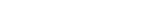 ESTADO DE SANTA CATARINAMUNICÍPIO DE SAUDADESRua Castro Alves, 279, Centro, Saudades – SCCEP: 89.868-000 – Fone: 49-3334-0127CNPJ: 83.021.881/0001-5420. DAS PENALIDADES: 20.1.   A recusa injustificada do adjudicatário em assinar o contrato, aceitar ou retirar o instrumento 
	equivalente, dentro do prazo estabelecido pela Administração, caracteriza o descumprimento total 
	da obrigação assumida, sujeitando-se às penalidades aqui estabelecidas. 20.2.   O  descumprimento  total  ou  parcial  do  contrato  sujeitará  a  CONTRATADA às  seguintes 
	penalidades: 20.2.1. Advertência; 20.2.2. Multa: a)  No caso de não cumprimento do prazo de entrega do objeto, será aplicável à CONTRATADA 
	multa moratória de valor equivalente a 2% do valor contratual; b) Pela inexecução total ou parcial do contrato, o Município de Saudades poderá, 
	garantida a prévia defesa, aplicar à CONTRATADA as sanções previstas no artigo nº 87 da Lei 
	nº 8.666/93, sendo que no caso de multa esta corresponderá a 2% sobre o valor total do 
	contrato, limitada a 10% do valor contratual. c)   Multa de 10% (dez por cento) do valor contratual quando a contratada ceder o contrato, no 
	todo ou em parte, a pessoa física ou jurídica, sem autorização da contratante, devendo 
	reassumir o contrato no prazo máximo de 5 (cinco) dias, da data da aplicação da multa, sem 
	prejuízo de outras sanções contratuais; 20.3.   Suspensão do direito de participar em licitações/contratos de qualquer órgão da administração 
	direta ou indireta, pelo prazo de até 2 (dois) anos quando, por culpa da CONTRATADA, ocorrer à 
	suspensão, e se for o caso, descredenciamento do Cadastro de Fornecedores do Município de 
	Saudades, pelo prazo de 05 (cinco) anos, enquanto perdurarem os motivos determinantes da punição 
	ou, ainda, até que seja promovida a reabilitação perante a autoridade que aplicou a penalidade; 20.4.   Declaração de inidoneidade para licitar ou contratar com órgãos da administração Pública 
	enquanto  perdurarem  os  motivos  determinantes  da  punição  ou  até  que  seja  promovida  a 
	reabilitação perante a própria autoridade que aplicou a penalidade, que será concedida sempre que 
	o contrato ressarcir a Administração pelos prejuízos resultantes e depois de decorrido o prazo da 
	sanção aplicada com base no inciso anterior; 20.5.   Nenhuma sanção será aplicada sem o devido processo administrativo, que prevê defesa prévia 
	do interessado e recurso nos prazos definidos em Lei, sendo-lhe franqueada vista ao processo. 21. DAS INFORMAÇÕES E ESCLARECIMENTOS 21.1.   Informações complementares que visam obter maiores esclarecimentos sobre o presente Edital 
	serão prestadas pelo Pregoeiro, na sala de licitações desta Prefeitura Municipal de Saudades, na Rua 
	Castro Alves, nº 279, Centro, através do e-mail compras@saudades.sc.gov.br  ou pelo 
	telefone/fax (49) 3334-0127, informando o número da licitação, nos dias úteis, das 07:00 às 13:00 horas de segunda a sexta-feira; 21.2.   Informações complementares referentes ao objeto licitado, serão prestadas pela Secretaria 
	Municipal de Educação, falar com a Sra. Zeli V. Stein, nos telefones (49) 3334-0256. 22. DISPOSIÇÕES GERAIS 22.1.   Ocorrendo a decretação de feriado ou qualquer fato superveniente que impeça a realização do 
	certame na data marcada, todas   as   datas   constantes   deste   Edital   serão   transferidas, 
	automaticamente, para o primeiro dia útil de expediente normal da Prefeitura Municipal de 
	Saudades, subsequente as ora fixados. 22.2.   Este edital deverá ser lido e interpretado na íntegra, e após apresentação da documentação e da 
	proposta não serão aceitas alegações de desconhecimento ou discordância de seus termos. 22.3.   Será  dada  vista  aos  proponentes  interessados  tanto  das  Propostas  de  Preços  como  dos 
	Documentos de Habilitação apresentados na Sessão. ESTADO DE SANTA CATARINAMUNICÍPIO DE SAUDADESRua Castro Alves, 279, Centro, Saudades – SCCEP: 89.868-000 – Fone: 49-3334-0127CNPJ: 83.021.881/0001-5422.4.   É facultado ao Pregoeiro ou à Autoridade Superior em qualquer fase do julgamento promover 
	diligência destinada a esclarecer ou complementar a instrução do processo e a aferição do ofertado, 
	bem  como  solicitar  a  Órgãos  competentes  a  elaboração  de  pareceres  técnicos  destinados  a 
	fundamentar as decisões. 22.5.   É vedado ao licitante retirar sua proposta ou parte dela depois de aberta a sessão do pregão. 22.6.   O objeto da presente licitação poderá sofrer acréscimos conforme previsto no parágrafo 1º do art. 65 da Lei 8.666/93. 22.7.   É vedado à contratada subcontratar total ou parcialmente o fornecimento. 22.8.   A presente licitação somente poderá ser revogada por razões de interesse público, decorrente de 
	fato superveniente devidamente comprovado, ou anulada, em todo ou em parte, por ilegalidade de 
	ofício ou por provocação de terceiros, mediante parecer escrito e devidamente comprovado. 22.9.  O Pregoeiro, no interesse da Administração, poderá relevar omissões puramente formais 
	observadas na documentação e proposta, desde que não contrariem a legislação vigente e não 
	comprometa a lisura da licitação sendo possível à promoção de diligência destinada a esclarecer ou 
	a complementar a instrução do processo. Saudades, SC, 19 de outubro de 2016.        DANIEL KOTHEPrefeito Municipal ESTADO DE SANTA CATARINAMUNICÍPIO DE SAUDADESRua Castro Alves, 279, Centro, Saudades – SCCEP: 89.868-000 – Fone: 49-3334-0127CNPJ: 83.021.881/0001-54. ANEXO I - DAS VAGASESTADO DE SANTA CATARINAMUNICÍPIO DE SAUDADESRua Castro Alves, 279, Centro, Saudades – SCCEP: 89.868-000 – Fone: 49-3334-0127CNPJ: 83.021.881/0001-54 ANEXO II - PLANILHA PARA COTAÇÃO E VALOR MÁXIMO ADMITIDOESTADO DE SANTA CATARINAMUNICÍPIO DE SAUDADESRua Castro Alves, 279, Centro, Saudades     SCCEP: 89.868-000 – Fone: 49-3334-0127CNPJ: 83.021.881/0001-54ANEXO III MODELO DE CREDENCIAMENTO A empresa		, inscrito no CNPJ nº		, com sede à		, neste ato representada pelo(s) diretoresou sócios, com qualificação completa (nome, RG, CPF, nacionalidade, estado civil, profissão e endereço) 
pelo presente instrumento de mandato, nomeia e constitui, seu Procurador o Senhor (nome, RG, CPF, 
nacionalidade, estado civil, profissão e endereço), a quem confere amplos poderes para junto ao Município de	 	, praticar os atos necessários com relação à licitação na modalidade de Pregão Presencial, usando dos recursos, interpô-los, apresentar lances, negociar preços e demais condições, confessar, transigir, renunciar, desistir, firmar compromissos ou acordos, receber e dar quitação, podendo ainda, substabelecer esta em outrem, com ou sem reservas de iguais poderes, dando tudo por bom, firme e valioso, e em especial, para esta licitação. Local, data Assinatura e Carimbo ESTADO DE SANTA CATARINAMUNICÍPIO DE SAUDADESRua Castro Alves, 279, Centro, Saudades – SC.CEP: 89.868-000 – Fone: 49-3334-0127CNPJ: 83.021.881/0001-54ANEXO IV MODELO DE DECLARAÇÃO DE QUE CUMPRE COM OS REQUISITOS 
	DE HABILITAÇÃO (NOME   DA   EMPRESA)___________________,   CNPJ   nº		,   sediada	(endereçocompleto)_______________________, DECLARA, sob as penas da lei, que cumpre plenamente os requisitos de habilitação no presente Pregão Presencial e, ainda, que está ciente da obrigatoriedade de declarar ocorrências posteriores. Local e data, _______________ , ___ de ____________de 2016. ___________________________________________ 
	(nome e identidade do representante legal) ESTADO DE SANTA CATARINAMUNICÍPIO DE SAUDADESRua Castro Alves, 279, Centro, Saudades – SC.CEP: 89.868-000 – Fone: 49-3334-0127CNPJ: 83.021.881/0001-54ANEXO V DECLARAÇÃO DE INEXISTÊNCIA DE FATOS SUPERVENIENTES IMPEDITIVOS DA 
	QUALIFICAÇÃO A Prefeitura Municipal de Saudades - SC Pregão Presencial  nº 038/2016 O signatário da presente, em nome da proponente		, declara para todos os fins de direito, ainexistência de fatos supervenientes impeditivos da qualificação ou que comprometam a idoneidade da 
proponente nos termos do artigo 32, parágrafo 2º e artigo 97 da Lei nº 8.666, de 21 de junho de 1993, e suas 
alterações. Local,		de		de 2016.(carimbo, nome e assinatura do responsável legal) 
(carteira de identidade número e órgão emissor) ESTADO DE SANTA CATARINAMUNICÍPIO DE SAUDADESRua Castro Alves, 279, Centro, Saudades – SCCEP: 89.868-000 – Fone: 49-3334-0127CNPJ: 83.021.881/0001-54ANEXO VI - MINUTA DE CONTRATO CONTRATO DE PRESTAÇÃO DE SERVIÇOS Nº	 /2016 O MUNICÍPIO DE SAUDADES, Estado de Santa Catarina, com sede a Rua Castro Alves, 279, inscrito no CNPJ sob o n.º 83.021.881/0001-54, neste ato representado pelo Prefeito Municipal, Sr. DANIEL KOTHE, residente e domiciliado na cidade de Saudades - SC, portador do CPF n° 022.894309-43, doravante denominado CONTRATANTE,  e de outro lado à empresa: ......................, pessoa jurídica  de direito .. inscrita no CNPJ sob o nº	, estabelecida na	, na cidade de...........,	neste ato representada pelo seu ... Sr	, inscrito no CPF sob o nº		e RG n°	,doravante denominado  CONTRATADA, de comum acordo e com amparo legal na Lei Federal n.º 8.666 de 21 de junho de 1993 e alterações posteriores, firmam o presente que se regerá pelas Cláusulas e condições seguintes: CLÁUSULA PRIMEIRA - DO OBJETO Tem por objeto este contrato a Prestação de Serviços de Elaboração e Aplicação de todas as etapas do Teste Seletivo para a Secretaria de Educação, compreendendo: edital, inscrição de candidatos, homologação de inscrições, elaboração e aplicação das provas, gabarito, correção das provas, análise de títulos, entrega do resultado final com a respectiva ordem de classificação e homologação final e demais atividades que compreendam a realização dos serviços, fornecendo mão de obra e material. Subcláusula Primeira - As atividades e ações relativas ao Teste Seletivo deverão ser realizadas no Município de Saudades. Subcláusula Segunda - Faz parte integrante deste Contrato, independente de sua transcrição, as peças constantes do Processo de Licitação n° 2123/2016 - Pregão Presencial nº 038/2016. CLÁUSULA  SEGUNDA - DA VIGÊNCIA O presente Contrato terá sua vigência a partir da sua assinatura, vigorando até 10 de janeiro de 2016. CLÁUSULA TERCEIRA - DOS PREÇOS Pelos serviços objeto do presente contrato, a CONTRATANTE pagará a CONTRATADA a importância total de  R$	 	(..), condicionado aos serviços efetivamente executados, com base nos quantitativos e preços proposto pela CONTRATADA. Subcláusula Única - Os preços são fixos não ocorrendo qualquer espécie de reajuste. CLÁUSULA  QUARTA - DOS  PAGAMENTOS Os  pagamentos  serão   efetuados   mediante   emissão   de   Nota   Fiscal,   devidamente   atestada   pelo Departamento responsável e a sua efetiva execução, da seguinte maneira: 	0% (trinta por cento) na homologação das inscrições;	0% (setenta por cento)  quando da homologação do resultado final.Subcláusula Primeira - A Contratante poderá sustar o pagamento de qualquer parcela, no todo ou em parte, nos seguintes casos: ESTADO DE SANTA CATARINAMUNICÍPIO DE SAUDADESRua Castro Alves, 279, Centro, Saudades – SC.CEP: 89.868-000 – Fone: 49-3334-0127CNPJ: 83.021.881/0001-54a)  Serviços Prestados fora dos padrões éticos e da qualidade atribuível à espécie, devidamente aprovado 
	pela Contratante; b)  Existência de qualquer débito para com este órgão; c)   Descumprimento de qualquer um dos dispositivos contidos neste Contrato ou no Processo Licitatório. CLÁUSULA QUINTA - DOS ENCARGOS  E RESPONSABILIDADES  DA  CONTRATADA A CONTRATADA será responsável: a)	Por apresentar Cronograma, com data máxima de encerramento dos trabalhos, com emissão e entregade lista final dos aprovados, em ordem de classificação;b)	Entregar para as Secretarias Municipal de Educação, Infraestrutura e Social  o Edital do Teste Seletivo no prazo máximo de  05(cinco) dias após o recebimento da Ordem de Serviço e o Resultado Final no prazo máximo de 10 (dez) dias após a realização das provas.c)	Elaborar o Edital de Teste Seletivo, obtendo informações para tanto junto as Secretarias Municipal deEducação;d) 	Realizar as Inscrições e homologação das mesmas, sendo que tais inscrições somente deverão ser realizadas de forma presencial ou pelo correio. Os valores referentes ao pagamento das inscrições serão creditados  a favor da Prefeitura Municipal de Saudades; e) 	Elaborar, aplicar e corrigir as provas e gabarito. Sendo de inteira responsabilidade da empresa contratada, a composição das provas, conteúdos, número de questões, etc. Não haverá prova prática, somente prova objetiva; f)	Receber e analisar títulos, quando for o caso;g)	Entregar e homologar o Resultado Final com a respectiva Ordem de Classificação;h)	Por todo o pessoal e material necessário a realização das inscrições e aplicação das provas;i)	Manter sigilo e segurança das provas, bem como a fiscalização da aplicação das mesmas;j)	Pela observação nos prazos estabelecidos neste Contrato, para entrega e validade da proposta;k) 	Pela fiscalização do perfeito cumprimento do objeto deste contrato, cabendo-lhe, integralmente, o ônus decorrente, independentemente da exercida pela Contratante; l) 	Arcar com eventuais prejuízos causados a Contratante e/ou a terceiros, provocados, por ineficiência ou irregularidades cometidas por seus empregados, filiados ou prepostos, na realização dos serviços contratados; m) 	Serão  de  inteira  responsabilidade  da  Contratada,  as  despesas  diretas  ou  indiretas  tais  como: transportes, encargos sociais, fiscais, trabalhistas, previdenciários ou de classe, indenizações civis e 
qualquer outra que for devido a empregados ou contratados no desempenho dos serviços prestados do 
objeto deste Contrato, ficando ainda a Contratante, isenta de qualquer vínculo empregatício com os 
mesmos; n)	Fornecer a Contratante sempre que solicitado, informações e/ou esclarecimentos sobre a prestação dosserviços contratados;o)	Fornecer as devidas Notas Fiscais, nos termos da Lei.CLÁUSULA SEXTA - DAS RESPONSABILIDADES DA CONTRATANTE A CONTRATANTE será responsável: a)   Apresentar Ordem de Serviço; b)   Por providenciar as publicações legais junto à imprensa; c)   Por protocolar, eventuais recursos administrativos e/ou pedidos de esclarecimentos, e posteriormente 
	encaminhar a empresa Contratada; ESTADO DE SANTA CATARINAMUNICÍPIO DE SAUDADESRua Castro Alves, 279, Centro, Saudades – SC.CEP: 89.868-000 – Fone: 49-3334-0127CNPJ: 83.021.881/0001-54d)   Fornecer local adequado para a realização das inscrições e aplicação das provas. A aplicação das 
	provas objetivas será no mesmo dia em turno único, (matutino ou vespertino a ser escolhido pela 
	contratada); e)   Fornecer toda a legislação necessária à realização do concurso; f) Fornecer todos os dados necessários a elaboração do edital; g)   Participar da elaboração do edital através da Secretaria Municipal de Educação; h)   Efetuar o pagamento conforme definido no Edital, mediante apresentação da Nota Fiscal, desde que, 
	atendidas as demais exigências estabelecidas neste Edital; i)	Efetuar convênio com Instituição Financeira para crédito dos valores correspondentes a taxa deinscrição;j)	Fiscalizar desde o início até o recebimento definitivo dos serviços;k)   Cumprir com a forma e as condições de pagamento estabelecidas neste contrato;l)	Esclarecer as dúvidas que lhe forem apresentadas.CLÁUSULA SÉTIMA - DA CONSIGNAÇÃO ORÇAMENTÁRIA As despesas decorrentes para suportar a contratação correrão por conta das rubricas orçamentárias, exercício de 2014: Órgão	: SEC.MUNICIPAL DE EDUCAÇÃOUnidade Orçamentária.: SECRETARIA MUNICIPAL DE EDUCAÇÃOProjeto Atividade...: 2.036Dotação Orçamentária: 3.3.90.39.99.00.00Fonte	: 101 – Recursos OrdináriosCLÁUSULA OITAVA - DA INEXECUÇÃO E DA RESCISÃO CONTRATUAL A inexecução total ou parcial do Contrato enseja a sua rescisão, com as conseqüências contratuais e as previstas em Lei ou regulamento de acordo com o Art. 77  a 80 da Lei n° 8.666/93. CLÁUSULA NONA - DAS PENALIDADES A recusa injustificada do adjudicatário em assinar o contrato, aceitar ou retirar o instrumento equivalente, dentro do prazo estabelecido pela Administração, caracteriza o descumprimento total da obrigação assumida, sujeitando-se às penalidades aqui estabelecidas. a) O descumprimento total ou parcial do contrato sujeitará a CONTRATADA às seguintes penalidades: b) Advertência; c) Multa: I. 	No caso de não cumprimento do prazo de entrega do objeto, será aplicável à CONTRATADA multa moratória de valor equivalente a 2% do valor contratual; II. 	Pela inexecução total ou parcial do contrato, a Contratante poderá garantida a prévia defesa, aplicar à CONTRATADA as sanções previstas no artigo nº 87 da Lei nº 8.666/93, sendo que no caso de 
	multa esta corresponderá a 2% sobre o valor total do contrato, limitada a 10% do valor contratual.  III. Multa de 10% (dez por cento) do valor contratual quando a contratada ceder o contrato, no todo ou 	em parte, a pessoa física ou jurídica, sem autorização da contratante, devendo reassumir o contrato 
	no prazo máximo de 5 (cinco) dias, da data da aplicação da multa, sem prejuízo de outras sanções 
	contratuais. ESTADO DE SANTA CATARINAMUNICÍPIO DE SAUDADESRua Castro Alves, 279, Centro, Saudades – SC.CEP: 89.868-000 – Fone: 49-3334-0127CNPJ: 83.021.881/0001-54SUBCLÁUSULA ÚNICA - Em caso de exagerada repetitividade das faltas ou cometimento de falta mais grave, as penalidades serão de: a)  Rescisão contratual; b)  Suspensão do direito de licitar com a Contratante e, conforme o caso, até declaração de inidoneidade 
	para licitar na Administração Pública Municipal. CLÁUSULA DÉCIMA - DOS RECURSOS ADMINISTRATIVOS De penalidade aplicada caberá recurso, no prazo de 05(cinco) dias úteis da notificação, á autoridade superior àquela que aplicou a sanção, ficando sobrestado a mesma, até o julgamento do pleito. CLÁUSULA DÉCIMA PRIMEIRA - DA GESTÃO E DA FISCALIZAÇÃO DO CONTRATOO MUNICÍPIO DE SAUDADES designa como: a)  Gestora  e Fiscal deste Contrato, a Sra. Zeli V. Stein, Secretaria Municipal de Educação,  para o 
	acompanhamento formal nos aspectos administrativos, procedimentais e contábeis e para executar o 
	acompanhamento e fiscalização dos serviços, devendo registrar todas as ocorrências e as deficiências 
	verificadas em relatório, cuja cópia será encaminhada à Contratada, objetivando a correção das 
	irregularidades apontadas, no prazo que for estabelecido. As exigências e a atuação da fiscalização pelo CONTRATANTE em nada restringe a responsabilidade única, integral e exclusiva da Contratada no que concerne à execução do objeto contratado. CLÁUSULA DÉCIMA SEGUNDA - DA PUBLICAÇÃO Incumbirá á Contratante providenciar a publicação deste contrato por extrato, no prazo máximo de 20 (vinte) dias, a contar da data de sua assinatura. CLÁUSULA DÉCIMA TERCEIRA - DA ALTERAÇÃO Este contrato poderá ser alterado, nos casos previstos pelo disposto no Art.65 da Lei n° 8.666/93, sempre através de Termo Aditivo, numerado e, ordem crescente. CLÁUSULA DÉCIMA QUARTA - DO FORO Fica Eleito o Foro da Comarca de Pinhalzinho - SC, com exclusão de qualquer outro, por mais privilegiado que 
seja, para dirimir quaisquer questões oriundas do presente instrumento contratual. E assim, por estarem de acordo, ajustados e contratados, depois de lido e achado conforme, as partes, a seguir, firmam o presente contrato, em 2(duas) vias, de igual teor e forma, para um só efeito, na presença de 02 (duas) testemunhas abaixo assinadas e será arquivado na Secretaria Geral da Administração da Prefeitura Municipal de Saudades, conforme dispõe o art. 60 da Lei n° 8.666/93. Saudades-SC, .. de		de 2016.          DANIEL KOTHE	xxxxxxxxxxxxxxMunicípio de Saudades	ContratadaTESTEMUNHAS:Nome:	Nome:CPF:	CPF:Para a Secretaria de EducaçãoHabilitação Mínima Necessária- Professor Educação Infantil/Creche e Pré-escolaLicenciatura Plena Completa em Pedagogia – Habilitação em Educação Infantil- Professor Ensino Fundamental (Anos Iniciais) Habilitado Licenciatura Plena Completa em Pedagogia - Habilitação em Séries Iniciais- Professor Educação Física/HabilitadoLicenciatura Plena Completa em Educação Física com registro no órgão fiscalizador da profissão- Professor Artes - HabilitadoLicenciatura Plena Completa em Artes- Professor Educação Ambiental/Ciências Biológicas - HabilitadoLicenciatura Plena Completa em Ciências Biológicas- Técnico em InformáticaTécnico em Informática- Agente EducativoEnsino Médio Completo- ServenteAlfabetizado- Assistente de EducaçãoEnsino Médio CompletoItemDescriçãoQuant.Valor Máximo admitido RS01Elaboração de todas as Etapas para realização de Teste Seletivo para 09 (nove) cargos, da Secretaria de Educação (Edital, Inscrições, Homologação da elaboração e aplicação das provas, correção das   provas,   gabarito,   análise   de   títulos, resultado   final   e   homologação   final), incluindo mão de obra e material, tudo de acordo  com  as  especificações contidas no Pregão 038/2016 e seus anexos.0118.000,00